Title VI Implementation PlanThe Arizona Recreation CenterFor the Handicapped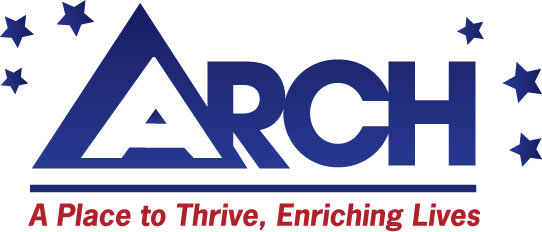 Title VI Policy StatementThe Arizona Recreation Center for the Handicapped (ARCH) policy assures full compliance with Title VI of the Civil Rights act of 1964, and related statutes and regulations in all programs and activities.  Title VI states that “no person shall on the grounds of race, color, national origin, or disability be excluded from participation in, be denied the benefits of, or be otherwise subjected to discrimination” under any ARCH sponsored program or activity.  There is no distinction between the sources of funding. The Arizona Recreation Center for the Handicapped (ARCH) also assures that every effort will be made to prevent discrimination through the impacts of its programs, policies and activities on minority and low-income populations. Furthermore, ARCH will take reasonable steps to provide meaningful access to services for persons with limited English proficiency. When the Arizona Recreation Center for the Handicapped (ARCH) distributes Federal-aid funds to another entity/person, ARCH will ensure all subrecipients fully comply with ARCH’s Title VI Nondiscrimination Program requirements. The President of the Board of Directors has delegated the authority to Vera Martinez, Title VI Program Coordinator, to oversee and implement FTA Title VI requirements. __________________________________				__________________Cynthia Bennett, President, ARCH Board of Directors			DateTitle VI Notice to the PublicNotifying the Public of Rights Under Title VIThe Arizona Recreation Center for the Handicapped (ARCH)The Arizona Recreation Center for the Handicapped (ARCH) operates its programs and services without regard to race, color, national origin in accordance with Title VI of the Civil Rights Act of 1964. Any person who believes she or he has been aggrieved by any unlawful discriminatory practice under Title VI may file a complaint with the Arizona Recreation Center for the Handicapped (ARCH).For more information on the Arizona Recreation Center for the Handicapped’s civil rights program, and the procedures to file a complaint, contact Vera Martinez at 602-230-2226, (TTY through Arizona Relay Service at 7-1-1); email Vera_Martinez@archaz.org; or visit our administrative office at 1550 West Colter Street, Phoenix, AZ 85015. For more information, visit our website at www.archaz.org.A complainant may file a complaint directly with the City of Phoenix Public Transit Department or the Federal Transit Administration (FTA) by filing a complaint directly with the corresponding offices of Civil Rights:  City of Phoenix Public Transit Department: ATTN: Title VI Coordinator, 302 N. 1st Ave., Suite 900, Phoenix AZ 85003 FTA: ATTN: Title VI Program Coordinator, East Building, 5th Floor-TCR 1200 New Jersey Ave., SE Washington DC 20590 If information is needed in another language, contact 602-230-2226 or 602-230-7193.  Para información en Español llame: Azucena Carrillo at 602-230-2226 or 602-230-7193.Title VI Notice to the Public -SpanishAviso al Público Sobre los Derechos Bajo el Título VIARIZONA RECREATION CENTER FOR THE HANDICAPPED (ARCH)Arizona Recreation Center for the Handicapped (ARCH) (y sus subcontratistas, si cualquiera) asegura complir con el Título VI de la Ley de los Derechos Civiles de 1964.   El nivel y la calidad de servicios de transporte serán provehidos sin consideración a su raza, color, o pais de origen.Para obtener más información sobre la Arizona Recreation Center for the Handicapped’s programa de derechos civiles, y los procedimientos para presentar una queja, contacte Vera Martinez at 602-230-2226, (TTY by Arizona Relay Service 7-1-1); o visite nuestra oficina administrativa en 1550 West Colter Street, Phoenix, AZ 85015.  Para obtener más información, visite www.archaz.org.El puede presentar una queja directamente con City of Phoenix Public Transit Department o Federal Transit Administration (FTA) mediante la presentación de una queja directamente con las oficinas correspondientes de Civil Rights: City of Phoenix Public Transit Department: ATTN Title VI Coordinator 302 N. 1st Ave., Suite 900, Phoenix AZ 85003 FTA: ATTN Title VI Program Coordinator, East Building, 5th Floor –TCR 1200 New Jersey Ave., SE Washington DC 20590The above notice is posted in the following locations: Front office/common office of the ARCH facility, and the agencies website.This notice is posted online at www.archaz.orgTitle VI Complaint ProceduresComplaints for alleged non-compliance with Title VI and related statutes may be lodged with the Arizona Recreation Center for the Handicapped’s Title VI Coordinator.  Any such complaint must be filed within 180 days of the alleged discriminatory act (or latest occurrence).Title VI complaints may be filed by any of the following methods:To submit a complaint online, fill out the “Online Complaint Form”.To submit a claim by mail or in person, please fill out the printable complaint form and mail/take to:Arizona Recreation Center for the Handicapped (ARCH)1550 West Colter StreetPhoenix, Arizona 85015Email:  Vera_Martinez@archaz.orgPhone:  602-230-2226TTY:  7-1-1Forms are available at the physical address listed above if access to a computer is not available.Individuals may also file complaints directly with the Federal Transit Administration (FTA) within the     180-day timeframe.Federal Transit Administration (FTA)Attention: Title VI CoordinatorEast Building, 5th Floor – TCR1200 New Jersey Avenue, SEWashington, D.C.  20590Complaints received by ARCH’s Title VI Coordinator will be assigned to appropriate staff member(s) for investigation in accordance with federal standards (28 CFR Part 35 and FTA Circular 4702.1B).  After the complaint is processed, the Coordinator will respond to the complaint and, if warranted by the investigation, take appropriate action.  The City of Phoenix, as the designated recipient of federal funds for this region, is responsible for monitoring this process.To request information about ARCH’s Title VI Policy, please contact the Coordinator via email at Vera_Martinez@archaz.org or by phone at 602-230-2226.  To request information in alternate formats, please contact ARCH at 602-230-7193, TTY: Arizona Relay Service 7-1-1 Title VI Complaint FormYou may attach any written materials or other information that you think is relevant to your complaint.  Your signature and date are required belowSignature 		DatePlease submit this form in person at the address below, or mail this form to:Arizona Recreation Center for the Handicapped (ARCH), Title VI Coordinator1550 West Colter StreetPhoenix, Arizona  85015602-230-2226Vera_Martinez@archaz.orgA copy of this form can be found online at www.archaz.orgForma Para Poner una Queja(De Acuerdo Al Título VI)Nota: La siguiente información se necesita para procesar su queja.Información de la persona que está poniendo la queja:Nombre: Dirección:__________________________________________________________ Ciudad/Estado/Código Postal:__________________________________________________Teléfono(Casa): _____________________________________________________________Teléfono rabajo):____________________________________________________________ Persona A La Que Se Discriminó (alguien que no sea la persona que está poniendo   laueja)Nombre: Dirección: ___________________________________________________________Ciudad/Estado/Código Postal:___________________________________________________Teléfono(Casa):______________________________________________________________Teléfono (Trabajo):  	¿Cuál de las siguientes razones describe por lo que usted siente que se le discriminó?Raza/Color (Especifique) _____   Nacionalidad (Especifique) _____¿En qué fecha(s) sucedió la discriminación?  	Describa la presunta discriminación. Explique qué sucedió y quién cree usted que fue responsable (si necesita más espacio, agregue otra hoja)._______________________________________________________________________________________________________________________________________________________________________________________________________________________________________________________________________________________________________________________________________________________________________________________Escriba una lista con los nombres de las personas que puedan tener conocimiento de la presunta discriminación y cómo contactarlas.____________________________________________________________________________________________________________________________________________________________________________________________________________________________________________________________________________________________________¿Ha presentado esta queja con otra agencia federal, estatal o local, o con cualquier corte federal o estatal?  Marque todas las que apliquen.Agencia Federal _________	     Agencia Local _________	     Agencia Estatal ________	Corte Estatal _________	                  Corte Federal _________Por favor proporcione información de la persona a la que presentó su queja en la agencia/corte.Nombre:___________________________________________________________________	Dirección:__________________________________________________________________Ciudad/Estado/Código Postal:__________________________________________________Teléfono(Casa): ______________________________________________________________Teléfono (Trabajo):                                                                                                                                   Por  favor  firme  abajo.  Puede  anexar  cualquier  material  escrito  u  otra información que usted crea que es relevante sobre su queja._____________________________________                           ___________________	Firma de la Persona que presenta la queja	FechaNúmero de Anexos:  	Someta la forma y cualquier información adicional a:Arizona Recreation Center for the Handicapped (ARCH) Title VI ProgramVera MartinezTitle VI Program Coordinator 1550 West Colter StreetPhoenix, AZ 85015Phone: 602-230-2226	Fax: 602-230-0308Vera_Martinez@archaz.orgTitle VI Investigations, Complaints, and LawsuitsThis form will be submitted annually.  If no investigations, lawsuits, or complaints were filed, a blank form will be submitted.  The Arizona Recreation Center for the Handicapped (ARCH) has not had any Title VI complaints, investigations, or lawsuits in 2015-2018.Public Participation PlanArizona Recreation Center for the HandicappedPublic Participation PlanThe Arizona Recreation Center for the Handicapped (ARCH) is engaging the public in its planning and decision-making processes, as well as its marketing and outreach activities.  The public will be invited to participate in the process whether through public meetings or surveys.  As an agency receiving federal financial assistance, ARCH has made the following community outreach efforts: Quarterly Electronic NewslettersMonthly E-Mail BlastsQuarterly Community Information FairsCorporate Information FairsSocial Media (i.e. Facebook, Twitter, etc.)Public websiteQuarterly Flyer dissemination to area middle schools and high schoolsSemi-Annual Mass Mailings“Kids on the Block” community awareness programIn the upcoming year The Arizona Recreation Center for the Handicapped (ARCH) will make the following community outreach efforts: Please see the above list.Public Meetings: Public meetings are scheduled to increase the opportunity for attendance by stakeholders and the general public. This may require scheduling meetings during non-traditional business hours, holding more than one meeting at different times of the day or on different days, and checking other community activities to avoid conflicts.When a public meeting or public hearing is focused on a planning study or program related to a specific geographic area or jurisdiction within the region, the meeting or hearing is held within that geographic area or jurisdiction.Public meetings are held in locations accessible to people with disabilities and are located near a transit route when possible.The Arizona Recreation Center for the Handicapped (ARCH) submits to the Arizona Department of Transportation annually an application for funding.  Part of the annual application is a public notice, which includes a 30-day public comment period.Limited English Proficiency PlanArizona Recreation Center for the Handicapped Limited English Proficiency PlanThe Arizona Recreation Center for the Handicapped (ARCH) has developed the following Limited English Proficiency Plan (LEP) to help identify reasonable steps to provide language assistance for LEP persons seeking meaningful access to ARCH’s services as required by Executive Order 13166.  A Limited English Proficiency person is one who does not speak English as their primary language and who has a limited ability to read, speak, write, or understand English. This plan details procedures on how to identify a person who may need language assistance, the ways in which assistance may be provided, training to staff, notification to LEP persons that assistance is available, and information for future plan updates.  In developing the plan while determining ARCH’s extent of obligation to provide LEP services, the Arizona Recreation Center for the Handicapped undertook a U.S. Department of Transportation four-factor LEP analysis which considers the following:The number or proportion of LEP persons eligible in the Arizona Recreation Center for the Handicapped’s service area who may be served or likely to encounter the Arizona Recreation Center for the Handicapped’s program, activities, or services; The frequency with which LEP individuals come in contact with The Arizona Recreation Center for the Handicapped’s services; The nature and importance of the program, activities or services provided by the Arizona Recreation Center for the Handicapped to the LEP population; and The resources available to the Arizona Recreation Center for the Handicapped and overall costs to provide LEP assistance.  A brief description of these considerations is provided in the following section.A statement in Spanish will be included in all public outreach notices.  Every effort will be made to provide vital information to LEP individuals in the language requested. These will include, but not be limited to:Training bilingual staff to act as interpreters and translatorsInformation sharing through common industry groupsTranslating vital documents posted on our websitePooling resources to reduce translation needsOffer written translations of description of documentsProvide list of resources for translation in languages other than those identified by demographic analysis.Safe Harbor ProvisionThe Arizona Recreation Center for the Handicapped (ARCH) complies with the Safe Harbor Provision, as evidenced by the number of documents available in the Spanish language. With respect to Title VI information, the following shall be made available in Spanish:Title VI NoticeComplaint ProceduresComplaint FormIn addition, we will conduct our marketing (including using translated materials) in a manner thatreaches each LEP group. Vital Documents include the following: Notices of free language assistance for persons with LEPNotice of Non‐Discrimination and Reasonable AccommodationOutreach MaterialsBus SchedulesRoute ChangesPublic HearingsNote:  The Arizona Recreation Center for the Handicapped (ARCH) has chosen to adopt the City of Phoenix/Valley Metro Language Assistance Plan.  Please see the attached document.Non-elected Committees Membership TableA subrecipient who selects the membership of transit-related, non-elected planning boards, advisory councils, or committees must provide a table depicting the membership of those organizations broken down by race. Subrecipients also must include a description of the efforts made to encourage participation of minorities on these boards, councils, and committees.Table Depicting Membership of Committees, Councils, Broken Down by Race The Arizona Recreation Center for the Handicapped (ARCH) does NOT select the membership of any transit-related committees, planning boards, or advisory councils.Monitoring for Subrecipient Title VI Compliance The Arizona Recreation Center for the Handicapped (ARCH) does NOT monitor subrecipients for Title VI compliance.Title VI Equity Analysis A subrecipient planning to acquire land to construct certain types of facilities must not discriminate on the basis of race, color, or national origin, against persons who may, as a result of the construction, be displaced from their homes or businesses. “Facilities” in this context does not include transit stations or bus shelters, but instead refers to storage facilities, maintenance facilities, and operation centers.There are many steps involved in the planning process prior to the actual construction of a facility. It is during these planning phases that attention needs to be paid to equity and non-discrimination through equity analysis. The Title VI Equity Analysis must be done before the selection of the preferred site.Note: Even if facility construction is financed with non-FTA funds, if the subrecipient organization receives any FTA dollars, it must comply with this requirement.The Arizona Recreation Center for the Handicapped (ARCH) has no current or anticipated plans to develop new transit facilities covered by these requirements.  No facilities covered by these requirements were developed since 2002. Board Approval for the Title VI Program BOARD OF DIRECTORS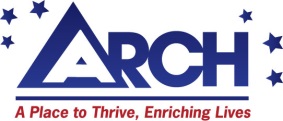          MEETING MINUTESThe above is an excerpt of the draft minutes from the December 12th Board of Directors meeting.Section I: Section I: Section I: Section I: Section I: Section I: Name: Name: Name: Name: Name: Name: Address: Address: Address: Address: Address: Address: Telephone (Home):Telephone (Work):Telephone (Work):Telephone (Work):Telephone (Work):Telephone (Work):E- Mail Address:E- Mail Address:E- Mail Address:E- Mail Address:E- Mail Address:E- Mail Address:Accessible Format Requirements? Large Print Large Print Large Print Audio Tape Audio TapeAccessible Format Requirements? TDD TDD TDD Other OtherSection II: Section II: Section II: Section II: Section II: Section II: Are you filing this complaint on your own behalf?Are you filing this complaint on your own behalf?Are you filing this complaint on your own behalf?Yes*Yes*No*If you answered “yes” to this question, go to Section III.*If you answered “yes” to this question, go to Section III.*If you answered “yes” to this question, go to Section III.*If you answered “yes” to this question, go to Section III.*If you answered “yes” to this question, go to Section III.*If you answered “yes” to this question, go to Section III.If not, please supply the name and relationship of the person for whom you are complaining. If not, please supply the name and relationship of the person for whom you are complaining. Please explain why you have filed for a third party: Please explain why you have filed for a third party: Please explain why you have filed for a third party: Please explain why you have filed for a third party: Please explain why you have filed for a third party: Please explain why you have filed for a third party: Please confirm that you have obtained the permission of the aggrieved party if you are filing on behalf of a third party. Please confirm that you have obtained the permission of the aggrieved party if you are filing on behalf of a third party. Please confirm that you have obtained the permission of the aggrieved party if you are filing on behalf of a third party. YesYesNoSection III:Section III:Section III:Section III:Section III:Section III:I believe the discrimination I experienced was based on (check all that apply): Race 	    Color 		 National Origin                  Date of Alleged Discrimination (Month, Day, Year): Explain as clearly as possible what happened and why you believe you were discriminated against. Describe all persons who were involved. Include the name and contact information of the person(s) who discriminated against you (if known) as well as names and contact information of any witnesses. If more space is needed, please use the back of this form.I believe the discrimination I experienced was based on (check all that apply): Race 	    Color 		 National Origin                  Date of Alleged Discrimination (Month, Day, Year): Explain as clearly as possible what happened and why you believe you were discriminated against. Describe all persons who were involved. Include the name and contact information of the person(s) who discriminated against you (if known) as well as names and contact information of any witnesses. If more space is needed, please use the back of this form.I believe the discrimination I experienced was based on (check all that apply): Race 	    Color 		 National Origin                  Date of Alleged Discrimination (Month, Day, Year): Explain as clearly as possible what happened and why you believe you were discriminated against. Describe all persons who were involved. Include the name and contact information of the person(s) who discriminated against you (if known) as well as names and contact information of any witnesses. If more space is needed, please use the back of this form.I believe the discrimination I experienced was based on (check all that apply): Race 	    Color 		 National Origin                  Date of Alleged Discrimination (Month, Day, Year): Explain as clearly as possible what happened and why you believe you were discriminated against. Describe all persons who were involved. Include the name and contact information of the person(s) who discriminated against you (if known) as well as names and contact information of any witnesses. If more space is needed, please use the back of this form.I believe the discrimination I experienced was based on (check all that apply): Race 	    Color 		 National Origin                  Date of Alleged Discrimination (Month, Day, Year): Explain as clearly as possible what happened and why you believe you were discriminated against. Describe all persons who were involved. Include the name and contact information of the person(s) who discriminated against you (if known) as well as names and contact information of any witnesses. If more space is needed, please use the back of this form.I believe the discrimination I experienced was based on (check all that apply): Race 	    Color 		 National Origin                  Date of Alleged Discrimination (Month, Day, Year): Explain as clearly as possible what happened and why you believe you were discriminated against. Describe all persons who were involved. Include the name and contact information of the person(s) who discriminated against you (if known) as well as names and contact information of any witnesses. If more space is needed, please use the back of this form.Section VI:Section VI:Section VI:Section VI:Section VI:Section VI:Have you previously filed a Title VI complaint with this agency?Have you previously filed a Title VI complaint with this agency?Have you previously filed a Title VI complaint with this agency?YesYesNoIf yes, please provide any reference information regarding your previous complaint. If yes, please provide any reference information regarding your previous complaint. If yes, please provide any reference information regarding your previous complaint. If yes, please provide any reference information regarding your previous complaint. If yes, please provide any reference information regarding your previous complaint. If yes, please provide any reference information regarding your previous complaint. Section V:Section V:Section V:Section V:Section V:Section V:Have you filed this complaint with any other Federal, State, or local agency, or with any Federal or State court? Yes 		 NoIf yes, check all that apply: Federal Agency:  Federal Court:   	 State Agency:  State Court :	 Local Agency: Have you filed this complaint with any other Federal, State, or local agency, or with any Federal or State court? Yes 		 NoIf yes, check all that apply: Federal Agency:  Federal Court:   	 State Agency:  State Court :	 Local Agency: Have you filed this complaint with any other Federal, State, or local agency, or with any Federal or State court? Yes 		 NoIf yes, check all that apply: Federal Agency:  Federal Court:   	 State Agency:  State Court :	 Local Agency: Have you filed this complaint with any other Federal, State, or local agency, or with any Federal or State court? Yes 		 NoIf yes, check all that apply: Federal Agency:  Federal Court:   	 State Agency:  State Court :	 Local Agency: Have you filed this complaint with any other Federal, State, or local agency, or with any Federal or State court? Yes 		 NoIf yes, check all that apply: Federal Agency:  Federal Court:   	 State Agency:  State Court :	 Local Agency: Have you filed this complaint with any other Federal, State, or local agency, or with any Federal or State court? Yes 		 NoIf yes, check all that apply: Federal Agency:  Federal Court:   	 State Agency:  State Court :	 Local Agency: Please provide information about a contact person at the agency/court where the complaint was filed.Please provide information about a contact person at the agency/court where the complaint was filed.Please provide information about a contact person at the agency/court where the complaint was filed.Please provide information about a contact person at the agency/court where the complaint was filed.Please provide information about a contact person at the agency/court where the complaint was filed.Please provide information about a contact person at the agency/court where the complaint was filed.Name:Name:Name:Name:Name:Name:Title:Title:Title:Title:Title:Title:Agency:Agency:Agency:Agency:Agency:Agency:Address:Address:Address:Address:Address:Address:Telephone:Telephone:Telephone:Telephone:Telephone:Telephone:Section VI:Section VI:Section VI:Section VI:Section VI:Section VI:Name of agency complaint is against:Name of agency complaint is against:Name of agency complaint is against:Name of agency complaint is against:Name of agency complaint is against:Name of agency complaint is against:Name of person complaint is against:Name of person complaint is against:Name of person complaint is against:Name of person complaint is against:Name of person complaint is against:Name of person complaint is against:Title:Title:Title:Title:Title:Title:Location:Location:Location:Location:Location:Location:Telephone Number (if available):Telephone Number (if available):Telephone Number (if available):Telephone Number (if available):Telephone Number (if available):Telephone Number (if available):Description/NameDate (Month, Day, Year)Summary (include basis of complaint: race, color, national origin or disability)StatusAction(s) Taken (Final findings?)Investigations1)2)Lawsuits1)2)Complaints1)2)BodyCaucasianLatinoAfrican AmericanAsian AmericanNative AmericanPopulation%%%%%TYPE THE NAME OF THE COMMITTEE HERE%%%%%TYPE THE NAME OF THE COMMITTEE HERE%%%%%TYPE THE NAME OF THE COMMITTEE HERE%%%%%Board of Directors MeetingBoard of Directors MeetingBoard of Directors MeetingBoard of Directors MeetingBoard of Directors MeetingBoard of Directors MeetingBoard of Directors MeetingBoard of Directors MeetingBoard of Directors Meeting12/12/20186:00pm6:00pm6:00pmARCH 1550 W. Colter St. Phoenix, AZARCH 1550 W. Colter St. Phoenix, AZARCH 1550 W. Colter St. Phoenix, AZARCH 1550 W. Colter St. Phoenix, AZARCH 1550 W. Colter St. Phoenix, AZPurposeDecember Board of Directors MeetingDecember Board of Directors MeetingDecember Board of Directors MeetingDecember Board of Directors MeetingDecember Board of Directors MeetingDecember Board of Directors MeetingDecember Board of Directors MeetingDecember Board of Directors MeetingSecretaryJanice GuckenbergJanice GuckenbergJanice GuckenbergJanice GuckenbergJanice GuckenbergJanice GuckenbergJanice GuckenbergJanice GuckenbergOfficersCynthia Bennett, Richard Lustiger, Susan Caldwell,  Janice GuckenbergCynthia Bennett, Richard Lustiger, Susan Caldwell,  Janice GuckenbergCynthia Bennett, Richard Lustiger, Susan Caldwell,  Janice GuckenbergCynthia Bennett, Richard Lustiger, Susan Caldwell,  Janice GuckenbergCynthia Bennett, Richard Lustiger, Susan Caldwell,  Janice GuckenbergCynthia Bennett, Richard Lustiger, Susan Caldwell,  Janice GuckenbergCynthia Bennett, Richard Lustiger, Susan Caldwell,  Janice GuckenbergCynthia Bennett, Richard Lustiger, Susan Caldwell,  Janice GuckenbergAttendeesBoard: Cynthia Bennett, Richard Lustiger, Susan Caldwell, Mary Watkins, Janice Guckenberg, Frank Rosales, Larry WisslerNon-Board: Kip Murray, Executive Director                      Vera Martinez, Programs DirectorBoard: Cynthia Bennett, Richard Lustiger, Susan Caldwell, Mary Watkins, Janice Guckenberg, Frank Rosales, Larry WisslerNon-Board: Kip Murray, Executive Director                      Vera Martinez, Programs DirectorBoard: Cynthia Bennett, Richard Lustiger, Susan Caldwell, Mary Watkins, Janice Guckenberg, Frank Rosales, Larry WisslerNon-Board: Kip Murray, Executive Director                      Vera Martinez, Programs DirectorBoard: Cynthia Bennett, Richard Lustiger, Susan Caldwell, Mary Watkins, Janice Guckenberg, Frank Rosales, Larry WisslerNon-Board: Kip Murray, Executive Director                      Vera Martinez, Programs DirectorBoard: Cynthia Bennett, Richard Lustiger, Susan Caldwell, Mary Watkins, Janice Guckenberg, Frank Rosales, Larry WisslerNon-Board: Kip Murray, Executive Director                      Vera Martinez, Programs DirectorBoard: Cynthia Bennett, Richard Lustiger, Susan Caldwell, Mary Watkins, Janice Guckenberg, Frank Rosales, Larry WisslerNon-Board: Kip Murray, Executive Director                      Vera Martinez, Programs DirectorBoard: Cynthia Bennett, Richard Lustiger, Susan Caldwell, Mary Watkins, Janice Guckenberg, Frank Rosales, Larry WisslerNon-Board: Kip Murray, Executive Director                      Vera Martinez, Programs DirectorBoard: Cynthia Bennett, Richard Lustiger, Susan Caldwell, Mary Watkins, Janice Guckenberg, Frank Rosales, Larry WisslerNon-Board: Kip Murray, Executive Director                      Vera Martinez, Programs DirectorAbsentExcused:  Ralph MayExcused:  Ralph MayExcused:  Ralph MayExcused:  Ralph MayExcused:  Ralph MayExcused:  Ralph MayExcused:  Ralph MayExcused:  Ralph MayTITLE VI Implementation PlanTITLE VI Implementation PlanTITLE VI Implementation PlanTITLE VI Implementation PlanTITLE VI Implementation PlanTITLE VI Implementation PlanTITLE VI Implementation PlanTITLE VI Implementation PlanTITLE VI Implementation PlanNew  BusinessNew  BusinessVera Martinez, Programs DirectorVera Martinez, Programs DirectorVera Martinez, Programs DirectorVera Martinez, Programs DirectorVera Martinez, Programs DirectorVera Martinez, Programs DirectorVera Martinez, Programs DirectorDiscussionDiscussionVera presented the history of the Title VI plan relating to non-discrimination and LEP concerns, along with changes to the wording used in the new updated plan.  New Board members were apprised of the necessity of the plan.A review of the revised plan was discussed and clarifications were made.Vera presented the history of the Title VI plan relating to non-discrimination and LEP concerns, along with changes to the wording used in the new updated plan.  New Board members were apprised of the necessity of the plan.A review of the revised plan was discussed and clarifications were made.Vera presented the history of the Title VI plan relating to non-discrimination and LEP concerns, along with changes to the wording used in the new updated plan.  New Board members were apprised of the necessity of the plan.A review of the revised plan was discussed and clarifications were made.Vera presented the history of the Title VI plan relating to non-discrimination and LEP concerns, along with changes to the wording used in the new updated plan.  New Board members were apprised of the necessity of the plan.A review of the revised plan was discussed and clarifications were made.Vera presented the history of the Title VI plan relating to non-discrimination and LEP concerns, along with changes to the wording used in the new updated plan.  New Board members were apprised of the necessity of the plan.A review of the revised plan was discussed and clarifications were made.Vera presented the history of the Title VI plan relating to non-discrimination and LEP concerns, along with changes to the wording used in the new updated plan.  New Board members were apprised of the necessity of the plan.A review of the revised plan was discussed and clarifications were made.Vera presented the history of the Title VI plan relating to non-discrimination and LEP concerns, along with changes to the wording used in the new updated plan.  New Board members were apprised of the necessity of the plan.A review of the revised plan was discussed and clarifications were made.ConclusionConclusionA motion to accept the plan was put forth by Richard and seconded by Frank.  The motion carried unanimously.A motion to accept the plan was put forth by Richard and seconded by Frank.  The motion carried unanimously.A motion to accept the plan was put forth by Richard and seconded by Frank.  The motion carried unanimously.A motion to accept the plan was put forth by Richard and seconded by Frank.  The motion carried unanimously.A motion to accept the plan was put forth by Richard and seconded by Frank.  The motion carried unanimously.A motion to accept the plan was put forth by Richard and seconded by Frank.  The motion carried unanimously.A motion to accept the plan was put forth by Richard and seconded by Frank.  The motion carried unanimously.Action ItemsAction ItemsAction ItemsAction ItemsAction ItemsPerson ResponsiblePerson ResponsibleDeadlineDeadlineNo action needed as all errors correctedfrom last review. Noted ADA deletionsNo action needed as all errors correctedfrom last review. Noted ADA deletionsNo action needed as all errors correctedfrom last review. Noted ADA deletionsNo action needed as all errors correctedfrom last review. Noted ADA deletionsNo action needed as all errors correctedfrom last review. Noted ADA deletionsN/AN/A12-13-1812-13-18ClosingClosingClosingClosingClosingClosingClosingClosingClosingCynthia BennettCynthia BennettCynthia BennettCynthia adjourned the meeting at 7:55pmCynthia adjourned the meeting at 7:55pmCynthia adjourned the meeting at 7:55pmCynthia adjourned the meeting at 7:55pmCynthia adjourned the meeting at 7:55pmCynthia adjourned the meeting at 7:55pmThe next Board meeting is scheduled for 6:00pm on Wednesday, January 9, 2019 at ARCHThe next Board meeting is scheduled for 6:00pm on Wednesday, January 9, 2019 at ARCHThe next Board meeting is scheduled for 6:00pm on Wednesday, January 9, 2019 at ARCHThe next Board meeting is scheduled for 6:00pm on Wednesday, January 9, 2019 at ARCHThe next Board meeting is scheduled for 6:00pm on Wednesday, January 9, 2019 at ARCHThe next Board meeting is scheduled for 6:00pm on Wednesday, January 9, 2019 at ARCHThe next Board meeting is scheduled for 6:00pm on Wednesday, January 9, 2019 at ARCHThe next Board meeting is scheduled for 6:00pm on Wednesday, January 9, 2019 at ARCHThe next Board meeting is scheduled for 6:00pm on Wednesday, January 9, 2019 at ARCHSubmitted by:  Janice GuckenbergSubmitted by:  Janice GuckenbergSubmitted by:  Janice GuckenbergSubmitted by:  Janice GuckenbergSubmitted by:  Janice GuckenbergSubmitted by:  Janice GuckenbergDecember 13, 2018December 13, 2018Email/Fax